Муниципальный округ Тазовский район Ямало-Ненецкого автономного округаМУНИЦИПАЛЬНОЕ БЮДЖЕТНОЕ ОБРАЗОВАТЕЛЬНОЕ УЧРЕЖДЕНИЕ ДОПОЛНИТЕЛЬНОГО ОБРАЗОВАНИЯ«Тазовский районный Дом творчества»ул. Калинина, д. 2, п. Тазовский, Ямало-Ненецкий автономный округ, 629350Тел./факс (34940) 2-05-58, trdt@tazovsky.yanao.ruАдаптированная дополнительная общеразвивающая общеобразовательная программа для детей с ОВЗ и инвалидностью  «Арт дети»с применением дистанционных образовательных технологийНаправленность программы: социально-гуманитарная                             Возраст обучающихся: 5 - 17 лет                                                           Срок реализации: 1 год                                                            Форма обучения: очная, дистанционное обучение                                              Автор-составитель:                                                                           Дмитриева Наталья Владимировна,                                                                            педагог дополнительного образования                                                                    МБОУ ДО «Тазовский районный                                         Дом творчества»п. Тазовский, 2023 годКомплекс основных характеристик программыПОЯСНИТЕЛЬНАЯ ЗАПИСКАДетство ˗ важнейший период формирования жизненного ресурса ребенка, этап становления его социальности, освоения общественных отношений, обогащения мировосприятия и развития личностных качеств.Особенно значим этот период жизни для детей с ограниченными возможностями здоровья, поскольку такие дети часто отстают от сверстников в обучении, им трудно дается усвоение материала, появляются значительные сложности в общении не только с ровесниками, но и с взрослыми. Общими для всех обучающихся с ограниченными возможностями здоровья являются в разной степени выраженные недостатки в формировании высших психических функций, нарушение умственного развития, замедленный темп либо неравномерное становление познавательной деятельности, трудности произвольной саморегуляции. Достаточно часто у обучающихся отмечаются нарушения речевой функции и мелкой моторики рук, зрительного восприятия, пространственной ориентировки и эмоционально-личностной сферы. Современные требования общества к развитию личности детей с ограниченными возможностями здоровья диктуют необходимость более полно реализовать идею индивидуализации обучения. Этому способствует дополнительное образование как система информального образования, позволяющая создавать условия для оказания комплексной дифференцированной помощи посредством индивидуализации процесса воспитания и обучения. В настоящее время одним из направлений педагогики является развитие творческой личности. Данная программа раскрывает творческие способности ребенка с ограниченными возможностями здоровья, развивает художественный вкус, фантазию, трудолюбие. Программа разработана в соответствии с Концепцией развития дополнительного образования детей до 2030 года, утверждённой распоряжением Правительства Российской Федерации от 31 марта 2022 года № 678-р.   Адаптированная дополнительная общеразвивающая общеобразовательная программа для детей с ОВЗ и инвалидностью «Арт дети» имеет социально-гуманитарную направленность.Актуальность программы обусловлена тем, что по данным ООН, в мире насчитывается примерно 450 миллионов людей с нарушениями психического и физического развития. Это составляет 1/10 числа жителей нашей планеты.Данные Всемирной организации здравоохранения (ВОЗ) свидетельствуют, что число таких жителей в мире достигает 13% (3% детей рождаются с недостатками интеллекта и 10% детей с другими психическими и физическими недостатками) всего в мире около 200 миллионов детей с ограниченными возможностями.Более того, в нашей стране, как и во всем мире, наблюдается тенденция роста числа детей с ограниченными возможностями. В России рождаемость таких детей за последнее десятилетие увеличилась в два раза. Ежегодно в стране рождается около 30 тысяч детей с врожденными наследственными заболеваниями, среди них 70-75% являются инвалидами или детьми с ограниченными возможностями.Исследованием методов социальной терапии для детей с ограниченными возможностями занимались А.И.Копытин, Б.Д.Карвасарский, Е.Е.Свистуновская, Л.Д. Лебедева и другие. Ученые сделали вывод, что арт-терапия – это специализированная форма психотерапии, основанная на искусстве, в первую очередь изобразительной и творческой деятельности. Выражение себя через искусство является безболезненным способом выражения чувств.Таким образом, творческая реабилитация – это целый комплекс мероприятий, направленных на раскрытие творческого потенциала ребенка, на повышение уровня духовного и интеллектуального развития, на укрепление здоровья ребенка с ОВЗ. Творческая деятельность способствует тому, чтобы ребенок овладел необходимыми умениями и навыками по самообслуживанию, а также выработке у ребенка психологической уверенности в собственной полноценности и социальной значимости. Особое значение приобретает проблема творчества, когда развитие способностей детей, реабилитация, выступает своеобразной гарантией социализации личности ребенка в обществе. Ребенок с творческими способностями - активный, пытливый. Он способен видеть необычное, прекрасное там, где другие это не видят; он способен принимать свои, ни от кого независящие, самостоятельные решения, у него свой взгляд на красоту и он способен создать нечто новое, оригинальное. Данную программу отличает концентрическое построение с траекторией развития по принципу логарифмической спирали. Внутри концентра и между ними предполагается путь от простого к сложному. При таком построении программы появляется возможность введения индивидуальных образовательных маршрутов, что актуально в условиях неравномерного развития обучающихся. Арт-терапия имеет преимущества перед другими программами, потому что она не имеет ограничений в использовании (любой ребенок не зависимо от возраста, художественных способностей), вызывает положительные эмоции, помогает преодолеть апатию и сблизиться с окружающими. Арт-терапия служит способом освобождения от сильных переживаний, средством развития внимания к чувствам, усиления ощущения собственной личностной ценности, стимулирует самопознание и самовыражение, мобилизует творческий потенциал и внутренние механизмы самоизменения.Программа «Арт дети» разработана для  детей с ОВЗ и детей-инвалидов в возрасте от 5 до 17 лет  с разноуровневыми навыками в творческой, познавательной, умственной и физической деятельностях, а также для их родителей. Адаптированная программа предназначена для детей слабовидящих; с заболеваниями эндокринной, сердечнососудистой систем; с задержкой психического развития  (ЗПР) и умственной отсталостью, с задержкой речи; с нарушениями опорно-двигательного аппарата (ОПДА) и мелкой моторики рук.  Срок освоения программы: 1 год.Объем программы: 144 часа в год.Форма обучения: очная, с применением дистанционных образовательных технологий.Очная форма обучения предполагает освоение АДООП при непосредственном посещении учреждения с использованием традиционных форм организации образовательной деятельности: аудиторные практические и теоретические занятия в специально-оборудованном кабинете. Для продолжения образовательного процесса в условиях введения в образовательных организациях режима карантина, невозможности посещения занятий по причине погодных явлений или выезда обучающихся на различные мероприятия, прохождения длительного лечения предусматривает обучение с применением дистанционных образовательных технологий. Использование технологий дистанционного обучения повышает доступность дополнительного образования, позволяет более широко и полно удовлетворять образовательные запросы обучающихся и их родителей, законных представителей. Модель, при которой происходит частичное использование дистанционных образовательных технологий, реализует образовательную программу, при которой очные занятия чередуется с дистанционными.Теоретические часы – очно или дистанционно, практические – очно или дистанционно (при наличии необходимого оборудования у обучающегося).Уровень программы: стартовый. Стартовый уровень предполагает использование и реализацию общедоступных и универсальных форм организации материала, минимальную сложность предлагаемого для освоения содержания программы. Реализация стартового уровня предполагает один год обучения в количестве до 144 часов. Данная программа используется как первая ступень - переход к базовой общеразвивающей программе обучения.Особенности организации образовательного процесса.  АДООП модульная, с использованием дистанционных технологий или электронного обучения. Модульные программы – программы, построенные на модульном принципе представления содержания и построения учебных планов, включающие в себя относительно самостоятельные дидактические единицы–модули, позволяющие увеличить ее гибкость, вариативность, формирующие определенную компетенцию или группу компетенций в ходе освоения. Образовательная программа делится на отдельные модули, в основе которых заложены различные направления арт-терапии: сказкотерапия;куклотерапия;игротерапия;изотерапия;песочная терапия;танцевально-двигательная терапия; доматерапия;музыкотерапия; анимационная терапия.Режим занятий.Продолжительность одного академического часа – 25 - 35 минут. Перерыв между учебными занятиями – 10 минут.Общее количество часов в неделю – 4 часа.Занятия проводятся 2 раза в неделю по 2 часа. Цель и задачи программыЦель программы: создание комфортной среды для развития творческих способностей детей с ограниченными возможностями здоровья и оказание психолого-педагогической помощи данной категории обучающихся. Цель арт-терапии не создать объект искусства, а работать с собственным «Я», с внутренним миром человека. Задачи:Личностные:Сформировать эмоционально-ценностное отношение (к семье, Родине, природе, людям); осознанность своей этнической принадлежности, знание культуры своего народа, своего края, основ культурного наследия народов России и человечества; художественный вкус и способность к эстетической оценке произведений искусства, нравственной оценке своих и чужих поступков, явлений окружающей жизни.Развить способности к познанию мира, умение применять полученные знания в собственной творческой деятельности. Сформировать навыки использования различных материалов для работы в разных техниках; стремление использовать умения для создания красивых вещей или их украшения.Способствовать формированию у обучающегося определенного уровня знаний и умений в соответствии с его физиологическими и психологическими особенностями.Метапредметные:Развить умения видеть и воспринимать проявления культуры в окружающей жизни;Сформировать желание учувствовать в творческом процессе; Сформировать мотивации и умения организовывать самостоятельную деятельность, выбирать средства для реализации творческого замысла;Сформировать способности оценивать результаты самостоятельной творческой деятельности.Предметные:Сформировать умение различать и передавать в творческой деятельности характер, эмоциональное состояние и свое отношение к природе, человеку, обществу; осознание общечеловеческих ценностей и отражение их в собственной деятельности; проявление устойчивого интереса к традициям своего народа и других народов.Учебно-тематический планСодержание программыИзучив множество технологий и приемов работы, я пришла к решению использовать в работе с детьми с ОВЗ и детьми-инвалидами направления арт-терапии, которые обладают целым рядом уникальных возможностей для распознавания, развития общих и творческих способностей детей и обогащения их внутреннего мира. Разработанная программа имеет широкий спектр применения. Она предназначена для педагогов, работающих с особенными детьми, а также может быть использована родителями для самостоятельных занятий дома. Содержание данной программы направлено на комфортное преодоление коммуникативных и психологических барьеров, создание благоприятных условий для развития способностей к саморегуляции обучающихся. Программа обеспечивает эффективное эмоциональное реагирование, придает социально приемлемые, допустимые формы. Облегчает процесс коммуникации для замкнутых, стеснительных или слабоориентированных на общение детей с ограниченными возможностями. Оказывает дополнительное влияние на осознание ребенком своих чувств, переживаний и эмоциональных состояний, создает предпосылки для регуляции эмоциональных состояний и реакций. Существенно повышает личностную ценность, содействует формированию позитивной «Я-концепции» и повышению уверенности в себе за счет социального признания ценности продукта, созданного ребенком. Также на каждом из занятий предполагается включение сразу  нескольких сенсорных систем — зрения, слуха, осязания, обоняния и вкуса. Использование техник арт-терапии позволяет повышать  энергетику ребенка, активизируя его жизненный ритм. Вводное занятие (2 ч.)Теория. Знакомство с инструкцией по технике безопасности и охране труда для обучающихся по программе «Арт-дети» (Приложение 11)Практика. Беседа, входной контроль.Изотерапия (30 ч.)Теория. Знакомство с направлениями изотерапии (нейрографика, нетрадиционные техники рисования, рисование на различных поверхностях, лепка, работа с соленым тестом и брусовым материалом)Практика. Рисование с помощью ватных палочек, дисков, зубной щетки, салфеток, трафаретов, штампов, пробок и других материалов. Лепка с использованием различных материалов. Сказкотерапия (12 ч.)Теория. Знакомство со сказкотерапией и ее видами. Практика. Проигрывание жизненной ситуации обучающегося посредством героя сказки. Проработка негативного жизненного опыта ребенка и преобразование его в положительный.Игротерапия (34 ч.)Теория. Введение в игровую терапию. Ознакомление с ее видами и способами осуществления.Практика. Реализация игрового процесса. Конструирование, сюжетно-ролевые, народные, настольные, подвижные, коллективные, соревновательные, раскрепощающие, освобождающие, режиссерские, психотехнические игры, игры подражания. Куклотерапия (20 ч.)Теория. Знакомство с различными видами кукол (ростовые, бумажные, тканевые, марионетки, традиционные, слепленные из пластилина и другие).Практика. Разыгрывание сценок, развитие фантазии, речи, мелкой моторики рук, избавление от напряженности, вхождение в процесс коммуникации и социализации.Музыкотерапия (6 ч.)Теория. Ознакомление с различными музыкальными жанрами, их особенностями и отличиями. Практика. Прослушивание различных музыкальных композиций, выявление музыкальных предпочтений обучающихся. Изучение влияния классической и природной музыки.Песочная терапия (6 ч.)Теория. Введение в песочную терапию. Инструктаж при работе с песком.Практика. Работа с песком. Расслабление, познание собственного «Я», развитие воображения, фантазии,  внимания и мелкой моторики рук. Домотерапия (6 ч.)Теория. Знакомство с ведением домашнего хозяйства и базовыми потребностями человека.Практика. 	Овладение элементарными бытовыми навыками: уход за собой с использованием средств личной гигиены, умение пользоваться предметами быта и обслуживать себя самостоятельно. Анимационная терапия (6 ч.)Теория. Знакомство с миром кино и мультфильмов.Практика. Просмотр кино/мультфильмов. Развитие эмоциональной сферы, формирование умения узнавать и выражать эмоции. Танцевально-двигательная  терапия (18 ч.)Теория. Знакомство с танцевально-двигательной терапией. Практика. Совершенствование движений и сенсомоторного развития. Расширение представлений об окружающем мире и обогащение словаря. Релаксация, расслабление, «чувствование» своих состояний. Раскрепощение, «раскрытие» своего внутреннего мира. Итоговое занятие (4 ч.)Теория. Награждение. Планы на следующий год. Пожелания.Практика. Творческая работа «Это-Я» (за 1 полугодие). Творческая работа «Фантазия» (за 2 полугодие).В течение учебного года могут быть внесены дополнительные темы, изменено количество часов по темам. На каждом занятии - разминка для кисти рук.Планируемые результатыОжидаемый результат по окончании первого года обучения обучающихся:позитивные изменения в психологическом состоянии детей;развитие моторных способностей детей через овладение ручными многообразными операциями, влияющими на их психофизиологические функции;снижение эмоциональной тревожности;повышение самооценки;развитие коммуникативных навыков;развитие самосознания;закрепление положительных поведенческих реакций.положительная динамика эмоционально-личностного развития детей с ОВЗ.Метапредметные образовательные результатыРегулятивные: определять и формулировать цель деятельности; самостоятельно обнаруживать и формулировать проблему; выбирать из предложенных и искать самостоятельные средства достижения цели; выдвигать версии решения проблемы, осознавать конечный результат; планировать свою индивидуальную образовательную траекторию.Познавательные:Извлекать информацию, ориентироваться в своей системе знаний:делать предварительный отбор источников информации, добывать информацию; сопоставлять и отбирать информацию, полученную из разных источников. Перерабатывать информацию для получения необходимого результата, в т.ч. для создания нового продукта: анализировать, сравнивать, классифицировать и обобщать понятия; самостоятельно выбирать основания и критерии для указанных логических операций; создавать модели с выделением существенных характеристик объекта.Преобразовывать информацию из одного вида в другой и выбирать наиболее удобную для себя форму: понимать позицию другого, различать его мнение, аргументы, факты, гипотезы, теории; преобразовывать информацию из одного вида в другой. Формировать ИКТ-компетенции:уметь определять возможные источники сведений, производить поиск информации; самому создавать источники информации разного типа и для разных аудиторий; уметь использовать компьютерные и коммуникационные технологии как инструмент достижения целей.Коммуникативные (пример):Доносить свою позицию до других, владея приемами монологической и диалогической речи: отстаивать свою точку зрения, приводить аргументы, подтверждая их фактами; уметь выдвигать контраргументы, перефразировать свою мысль; корректно убеждать других в правоте своей позиции (точки зрения). Понять другие позиции (взгляды, интересы): учиться критично относиться к своему мнению, с достоинством признавать ошибочность своего мнения и корректировать его; понимая позицию другого, различать в его речи: мнение, доказательства факты и т.п.; понимать систему взглядов и интересов человека. Договариваться с людьми, согласовывать с ними свои интересы и взгляды, для того чтобы сделать что сообща:самостоятельно организовать учебное взаимодействие в группе (определять общие цели, распределять роли, договариваться друг с другом и т.д.); предвидеть (прогнозировать) последствия коллективных решений; понимать в чем состоит суть общения: использовать различные виды общения, уметь ориентироваться в ситуации общения, определять коммуникативные намерения партнера; уметь взглянуть на ситуацию с иной позиции и договариваться с людьми других позиций;толерантно строить отношения с людьми других позиций и интересов, находить компромиссы.Личностные образовательные результаты:формирование основ российской гражданской идентичности, чувства гордости за свою Родину, российский народ и историю России, осознание своей этнической и национальной принадлежности; формирование ценностей многонационального российского общества; становление гуманистических и демократических ценностных ориентаций;формирование целостного, социально ориентированного взгляда на мир в его органичном единстве и разнообразии природы, народов, культур и религий;формирование уважительного отношения к иному мнению, истории и культуре других народов;овладение начальными навыками адаптации в динамично изменяющемся и развивающемся мире;принятие и освоение социальной роли обучающегося, развитие мотивов учебной деятельности и формирование личностного смысла учения;развитие самостоятельности и личной ответственности за свои поступки, в том числе в информационной деятельности, на основе представлений о нравственных нормах, социальной справедливости и свободе;формирование эстетических потребностей, ценностей и чувств;развитие этических чувств, доброжелательности и эмоционально-нравственной отзывчивости, понимания и сопереживания чувствам других людей;развитие навыков сотрудничества со взрослыми и сверстниками в разных социальных ситуациях, умения не создавать конфликтов и находить выходы из спорных ситуаций;формирование установки на безопасный, здоровый образ жизни, наличие мотивации к творческому труду, работе на результат, бережному отношению к материальным и духовным ценностям.Комплекс организационно-педагогических условий Календарный учебный графикУсловия реализации программыМатериально-техническое обеспечение: компьютер, проектор, принтер;наушники, микрофон, камера;рабочие место педагога (стол, стул);рабочее место обучающегося (стол, стул);место для хранения дидактических пособий и учебных материалов;место для хранения работ обучающихся;бумага (бумага А4, ватман, альбом, картон, салфетки, гофрированная бумага, бумага белая и цветная);краски (гуашь, акварель);карандаш, ластик, цветные карандаши, ручки, ножницы, нитки, ткани;камни, ракушки, природные материалы;губки, кисти, зубные щетки, расчески;ватные палочки и диски;воздушный пластилин, соленое тесто, кинетический песок;настольные игры, конструктор, куклы, пальчиковый кукольный театр, мячи, воздушные шары;книги;театральные костюмы;чайная посуда;реквизиты для национальных игр.Информационное обеспечение: фото, аудио, видео, презентации, открытые интернет-источники.Кадровое обеспечение: реализацию программы осуществляет педагог-психолог и педагог дополнительного образования, имеющий профессиональное образования по специальности и направлению подготовки, соответствующей направленности и постоянно повышающий уровень своей компетенции.Формы аттестацииВедущими формами промежуточного и итогового контроля являются: творческая работа, игры, тестирование, викторины, конкурсы, выставки (институциональные, муниципальные, региональные, конкурсы для детей с ОВЗ и детей-инвалидов).Особое внимание уделяется познавательной активности, их мотивации к самостоятельной работе.Данная программа направлена на развитие творческого потенциала ребенка, на достижение ребенком прогнозируемого уровня образованности и воспитанности.Оценочные материалыИспользуются следующие методы отслеживания результативности успешности овладения обучающимися содержанием программы:Педагогическое наблюдение;Педагогический анализ результатов анкетирования, тестирования, опросов, выполнения учащимися творческих заданий, участия воспитанников в мероприятиях (концертах, викторинах, соревнованиях, спектаклях, конкурсах), активности обучающихся на занятиях и т.п.;Мониторинг: для отслеживания результативности можно использовать дневники достижений воспитанников, дневники педагогических наблюдений, портфолио учащихся и т.д. Методические материалыМетоды обучения: словесный, игровой, наглядный, практический, объяснительно-иллюстративный, репродуктивный, частично-поисковый.Формы организации образовательного процесса: индивидуальная, индивидуально-групповая и групповая.Формы организации учебного занятия: беседа, выставка, конкурс, акция, игра, концерт, мастер-класс, открытое занятие, практическое занятие.В ходе реализации АДООП применяются следующие педагогические технологии: технология индивидуализации обучения, технология группового обучения, технология коллективного взаимообучения, технология проблемного обучения, технология дистанционного обучения, технология исследовательской деятельности, технология игровой деятельности, технология коллективной творческой деятельности, здоровьесберегающая технология (Приложение 8-10).Алгоритм учебного занятия.1 этап - организационный.Задача: подготовка детей к работе на занятии.Содержание этапа: организация начала занятия, создание психологического настроя на учебную деятельность и активизация внимания.2 этan - проверочный. Задача: установление правильности и осознанности выполнения домашнего задания (если было), выявление пробелов и их коррекция.Содержание этапа: проверка домашнего задания (творческого, практического) проверка усвоения знаний предыдущего занятия.3 этап - подготовительный (подготовка к восприятию нового содержания).Задача: мотивация и принятие детьми цели учебно-познавательной деятельности. Содержание этапа: сообщение темы, цели учебного занятия и мотивация учебной деятельности детей (познавательная задача, проблемное задание детям).4 этап - основной. В качестве основного этапа могут выступать следующие виды деятельности:1. Усвоение новых знаний и способов действии. Задача: обеспечение восприятия, осмысления и первичного запоминания связей и отношений в объекте изучения. Целесообразно при усвоении новых знаний использовать задания и вопросы, которые активизируют познавательную деятельность детей.2. Первичная проверка понимания. Задача: установление правильности и осознанности усвоения нового учебного материала, выявление неверных представлений, их коррекция. Применяются пробные практические задания, которые сочетаются с объяснением соответствующих правил или обоснованием.3 Закрепление знаний и способов действий. Применяются тренировочные упражнения, задания, выполняемые детьми самостоятельно.4. Обобщение и систематизация знаний. Задача: формирование целостного представления знаний по теме. Распространенными способами работы являются беседа и практические задания.5 этап – контрольный.Задача: выявление качества и уровня овладения знаниями, их коррекция.Используются тестовые задания, виды устного и письменного опроса, вопросы и задания различного уровня сложности (репродуктивного, творческого, поисково-исследовательского).6 этап - итоговый.Задача: дать анализ и оценку успешности достижения цели и наметитьперспективу последующей работы.Содержание этапа: педагог сообщает ответы на следующие вопросы: как работали учащиеся на занятии, что нового узнали, какими умениями и навыками овладели.7 этап - рефлексивный.Задача: мобилизация детей на самооценку. Может оцениваться работоспособность, психологическое состояние, результативность работы, содержание и полезность учебной работы.8 этап: информационный. Информация о домашнем задании (если необходимо), инструктаж по его выполнению, определение перспективы следующих занятий.Задача: обеспечение понимания цели, содержания и способов выполнения домашнего задания, логики дальнейших занятий.Изложенные этапы могут по-разному комбинироваться, какие-либо из них могу не иметь места в зависимости от педагогических целей.Дидактические материалы: раскраски, шаблоны, камни, ракушки, природные материалы, игрушки, аудиофайлы «Звуки природы», «Голоса птиц», «Релакс», «Море», карточки с дидактическим материалом, видеоматериалы, тесты (Приложение 1-7).Список литературыЛитература для педагогов.Нормативные документы:- Федеральный закон «Об образовании в Российской Федерации» от 29.12.2012г. № 273-ФЗ;- Приказ Министерства просвещения РФ от 27 июля 2022 г. № 629 «Об утверждении Порядка организации и осуществления образовательной деятельности по дополнительным общеобразовательным программам»;- Приоритетный образовательный проект «Доступное дополнительное образование для детей», утвержденный на заседании президиума Совета при Президенте РФ по стратегическому развитию и национальным проектам от 30.11.2016 года;- Федеральный проект «Успех каждого ребенка» Национального проекта «Образование», утвержденный на заседании президиума Совета при Президенте РФ по стратегическому развитию и национальным проектам от 03.09.2018 года;- Методические рекомендации по созданию и функционированию мобильных технопарков «Кванториум», утвержденные распоряжением Министерства просвещения Российской Федерации от 01.03.2019 N P-25;- паспорт регионального проекта «Успех каждого ребенка», утвержденный протоколом от 12.12.2018 № 13 заседания Совета по управлению проектами при Губернаторе Ямало-Ненецкого автономного округа;- Концепция развития дополнительного образования детей до 2030 года, утверждённой распоряжением Правительства Российской Федерации от 31 марта 2022 года № 678-р;- Постановление Главного государственного санитарного врача РФ от 28 сентября 2020 г. № 28 "Об утверждении санитарных правил СП 2.4.3648-20 "Санитарно-эпидемиологические требования к организациям воспитания и обучения, отдыха и оздоровления детей и молодежи"";- Локальные нормативные акты и Устав муниципального бюджетного образовательного учреждения дополнительного образования «Тазовский районный Дом творчества», утвержденный постановлением Администрации Тазовского района от 25 июня 2021 года № 619-п.Литература, используемая при составлении программы: Алехина С.В., Ананьев И.В. Доступность образовательной среды в сфере дополнительного образования. // Информационно-методический портал по инклюзивному и специальному образованию. Электронный ресурс: http://edu-open.ru/Default.aspx?tabid=462 Битянова М.Р. «Практикум по психологическим играм с детьми и подростками». – Спб., Питер, 2006.Буйлова Л.Н. Технология разработки и оценки качества дополнительных общеобразовательных общеразвивающих программ: новое время — новые подходы. Методическое пособие. — М., 2015.Буйлова Л.Н., Кленова Н.В. Концепция развития дополнительного образования детей: от замысла до реализации. Методическое пособие.      - М., 2016.Васильева И. Набор психологических открыток  с притчами «Все грани гармонии». Издательство «Речь», 2012.Драгунова Т.В. Возрастные и индивидуальные особенности подростков.   - М, Просвещение, 2002.Методические рекомендации по реализации адаптированных дополнительных общеобразовательных программ, способствующих социально-психологической реабилитации, профессиональному самоопределению детей с ограниченными возможностями здоровья, включая детей-инвалидов, с учетом их особых образовательных потребностей” от 29 марта 2016 г. № ВК-641/09 [Электронный ресурс] https://sudact.ru/law/pismo-minobrnauki-rossii-ot-29032016-n-vk-64109/metodicheskie-rekomendatsii-po-realizatsii-adaptirovannykh/Приказ Министерства просвещения РФ от 9 ноября 2018 г. № 196 «Об утверждении порядка организации и осуществления образовательной деятельности по дополнительным общеобразовательным программам».Федеральный закон РФ «Об образовании в Российской Федерации» от 29.12.2012 г. № 273 в последней действующей в 2018 году редакции от 03 августа 2018 года, с изменениями и дополнениями, вступившими в силу.Шевченко М. Я рисую успех и здоровье. Арт-терапия для всех. Спб., Питер, 2007.Ped-kopilka.ru.ГлоссарийАДООП- адаптивная дополнительная общеразвивающая общеобразовательная программа.Акватерапия (Эбру)- здоровьесберегающая инновационная технология, основанная на технике рисования на воде красками, а затем переносе рисунка на бумагу или ткань.Анимационная терапия- это популярное направление реабилитции детей с ОВЗ, позволяющее задействовать творческие ресурсы ребенка и посредством мультипликации выразить свои чувства, переживания.Доматерапия- это метод арт-терапии, позволяющий приобрести ребенку навыки в ведении домашнего хозяйства и самообслуживания.Здоровьесберегающие технологии- предполагают совокупность педагогических, психологических и медицинских воздействий, направленных на защиту и обеспечение здоровья, формирование ценного отношения к своему здоровью.ЗПР- задержка психического развития, т.е. отставание отдельных психических функций ребенка от возрастных норм.Игротерапия- это форма психотерапии, которая использует игру в качестве основного способа общения, особенно с детьми и людьми, чьи речевые способности могут быть нарушены, для определения и преодоления психосоциальных проблем.Изотерапия- терапия изобразительным творчеством, в первую очередь рисованием.Информальное образование является общим термином для образования за пределами стандартной образовательной среды — индивидуальная познавательная деятельность, сопровождающая повседневную жизнь и не обязательно носящая целенаправленный характер; спонтанное образование, реализующееся за счёт собственной активности индивидов в окружающей его культурно-образовательной среде; общение, чтение, посещение учреждений культуры и др.Камнетеропия- доступный и эффективный способ психотерапевтического воздействия  на эмоциональную сферу человека. Игра с камешками помогает снизить тревожность. Дети становятся более коммуникабельными, охотнее идут на контакт со сверстниками и взрослыми.Куклотерапия- метод психологической помощи детям, подросткам и их семьям, заключающийся в работе их поведения посредством кукольного театра, разработанный детскими психологами И. Я. Медведевой и Т. Л. Шишовой.Музыкотерапия- психотерапевтический метод, использующий музыку в качестве лечебного средства.ОВЗ- ограниченные возможности здоровья, т.е. нарушения физического и (или) психического развития.ОПДА- Нарушения опорно-двигательного аппарата, в детском возрасте сопровождается соматическими и психофизиологическими нарушениями.Песочная терапия- это дополнение к другим видам терапии: визуализации, психодрамы, работы с телом и движением, гипноз и т.д. Сегодня метод песочной терапии используют в арт - терапии, гештальт - терапии, когнитивно-поведенческой и семейной терапии.Сказкотерапия- это направление практической психологии, метод, использующий сказку для решения задач в области воспитания, образования, профилактики психологических отклонений, психологической и психотерапевтической помощи и др.Танцевально-двигательная терапия (арт-терапия) - это психотерапевтическое применение танца и движения как процесса, способствующего интеграции эмоционального и физического состояния личности.Приложение 1 к АДООП «Арт дети»Приложение 2 к АДООП «Арт дети»Приложение 3 к АДООП «Арт дети»Диагностика художественно-творческих способностей учащихся «5  РИСУНКОВ». Автор диагностики - Н.А.Лепская.Условия: ребенку предлагается придумать и нарисовать пять рисунков на отдельных листах бумаги одинакового размера (1/2 альбомного листа).Инструкция для детей: «Сегодня я предлагаю вам придумать и нарисовать пять рисунков. Рисовать можно   все, что захотите, что умеете рисовать, или что хотели бы нарисовать и никогда еще не рисовали. Вот сейчас у вас такая возможность есть». В инструкции ничего изменять или дополнять ее нельзя. Можно только повторять.На обратной стороне по мере выполнения рисунков пишутся номер рисунка,  имя и ответ на вопрос «О чем этот рисунок?».Показатели:1.Самостоятельность (оригинальность) – фиксирует склонность к продуктивной или репродуктивной деятельности, стереотипное или свободное мышление, наблюдательность, память.2. Динамичность – отражает развития фантазии и воображения (статика говорит об отсутствии плана работы, о несформированной способности находить и создавать замыслы своих рисунков).3. Эмоциональность – показывает наличие эмоциональной отзывчивости на жизненные явления, отношение к изображаемому.4. Выразительность – фиксируется по наличию художественного образа. Уровни:Приложение 4 к АДООП «Арт дети»Диагностики эстетического восприятия учащихся (авторы  Е.Торшилова и Т.Морозова)Диагностика чувства формы (Тест «Геометрия в композиции»).Среди принципов формообразования (принцип отражения, принцип целостности, принцип соразмерности и пропорциональности) в данном тесте выделяется принцип геометрического подобия. Геометрическое строение — одно из свойств материи. Геометрические фигуры и тела — это обобщенное отражение формы предметов. Они являются эталонами, с помощью которых человек ориентируется в окружающем его мире.Стимульньтй материал теста «Геометрия в композиции» включает три репродукции: (К. А. Сомов — «Дама в голубом», Д. Жилинский — «Воскресный день», Г. Гольбейн Младший «Портрет Дирка Берка») и четыре нейтральные по цвету, одинаковые по фактуре  и примерно соответствующие по размерам композиционным праформам картин геометрических фигуры:треугольник («Дама в голубом» — пирамидальная композиция), круг («день» — сферическая композиция),квадрат (Гольбейн) и фигура неправильной формы (лишняя).Инструкция: найти, какая геометрическая фигура подходит к каждой из картин. Недопустимы пояснения вроде «Где ты тут видишь круг?», поскольку они провоцируют на фрагментарное видение, прямо противоположное решению задачи, предполагающей целостнообразное видение картины.Оценка выставляется по принципу верного и неверного ответа. Высший балл — 6, по 2 балла за каждый верный ответ. Сама величина балла каждый раз условна и приводится для того, чтобы был понятен сам принцип оценивании.   Приложение 5 к АДООП «Арт дети»Тест «Громкий — Тихий»Материал задания состоит из цветных репродукций с изображением трех натюрмортов, трех пейзажей, трех жанровых сцен. Тематика используемых во всей методике визуальных материалов не включает сюжетных изображений, поскольку они провоцируют внеэстетическое восприятие, интерес к содержательной информации, оценку жизненных событий. Кроме того, подбор материала для теста должен отвечать требованию воз можно большего тематического сходства, чтобы, сравнивая ил люстрации, ребенок меньше отвлекался как те их различия, которые для цели задания несущественны.Исследователь может подобрать свои примеры и проверить их «звучание» экспертной оценкой. Точно описать принципы соответствия изображения и его звучания (громкости — тихости) невозможно, очевидно только, что оно должно быть связано не с сюжетом изображения или функцией изображенных предметов, а с насыщенностью цвета, сложностью композиции, характером линии, «звучанием» фактуры.Например, в диагностике могут быть использованы репродукции следующих картин: К. А. Коровин — «Розы и фиалки», И. Э. Грабарь — «Хризантемы», В. Е. Татлин — «Цветы».Инструкция: скажи, какая картинка из трех — тихая, какая — громкая, какая — средняя не громкая и не тихая. Можно спросить: каким «голосом говорит» картина — громким, тихим, средним?Оценивается задание плюсами и минусами, число которых складывается, и ребенок получает общий балл за все ответы. Абсолютно верный ответ: ++; относительно верный, +-; совсем неверный -. Логика такой оценки в том, что ребенок вынужден выбирать из трех «звучаний» и оценить три изображения как бы по сравнительной шкале.Приложение 6 к АДООП «Арт дети»ТЕСТ «МАТИСС».Цель – определить чуткость детей к образному строю произведения, художественной манере автора. В качестве стимульного материала детям предлагается набор из двенадцати натюрмортов двух художников (К. Петрова-Водкина и А. Матисса) с такой инструкцией: «Здесь картины двух художников. Я тебе покажу по одной картине одного и другого художника. Посмотри на них внимательно, и ты увидишь, что рисуют эти художники по-разному. Эти две картины мы оставим в качестве примеров того, как они рисуют. А ты, глядя на эти примеры, попытайся определить, какие из оставшихся картин нарисовал первый художник и какие — второй, и положи их к соответствующим образцам». В протоколе записываются номера натюрмортов, которые ребенком отнесены к одному и другому художнику. После выполнения задания ребенка можно спросить, чем, по его мнению, отличаются эти картины, как, по каким признакам он их раскладывал.Предлагаемый детям художественный материал принципиально различен по художественной манере. Определяющей чертой натюрмортов А. Матисса можно считать декоративность, для К. Петрова-Водкина характерны разработка планетарной перспективы, объемность художественного решения. Правильное выполнение задания связано с умением, возможно, интуитивным, видеть особенности художественной манеры, выразительных средств авторов, то, как, а не что они рисуют. Если же ребенок ориентируется при классификации натюрмортов на предметно-содержательный слой произведения, на то, что изображает художник, то задание выполняется им неправильно.Тест «Матисс» является типичным и достаточно сложным образцом диагностики чувства стиля.Приложение 7 к АДООП «Арт дети»ТЕСТ «ЛИЦА»Выявляет умение ребенка смотреть и видеть (художественное восприятие) на материале графических рисунков человеческого лица. Наличие у ребенка навыков понимания, интерпретации изображенного человека выявляется на основе его способности по выражению лица определить внутреннее состояние человека, его настроение, характер и т. п.В качестве стимульного материала детям предлагаются три графических портрета А.Е. Яковлева (1887 — 1938). На первом рисунке («Женская голова» — 1909 г.) изображено красивое женское лицо, обрамленное длинными волосами, выражающее некоторую отстраненность, самоуглубленность, с оттенком печали. Второй рисунок («Мужская голова» — 1912г.) изображает улыбающегося мужчину в головном уборе, напоминающем поварской колпак. Человек, изображенный на портрете № 2, вероятно, обладает большим опытом и жизненной хваткой. Ему, очевидно, присущи такие качества, как хитрость, коварство, саркастическое отношение к людям, что производит довольно неприятное впечатление, но дети этого, как правило, не замечают. На третьем рисунке («Мужской портрет» — 1911г.) — мужчина, погруженный в себя, задумавшийся, возможно, о чем-то грустном и далеком. Лицо мужчины выражает гамму неинтенсивных отрицательных переживаний, некоторых переходных состояний.Рисунки предлагаются детям с такой инструкцией: «Перед тобой рисунки художника А.Е. Яковлева, рассмотри их и скажи, какой портрет тебе нравится больше других? А какой — меньше или совсем не нравится? Почему?  Ты, наверно, знаешь, что по выражению человеческого лица можно многое узнать о человеке, о его настроении, состоянии, характере, качествах. Люди изображены на этих рисунках в разном состоянии. Посмотри внимательно на выражение их лиц и попытайся представить себе, что это за  люди. Вначале давай рассмотрим портрет, который тебе больше всего понравился. Как ты думаешь, в каком настроении, состоянии изображен этот человек? Какой у него характер? Это человек добрый, приятный, хороший, или он плохой, злой, чем-то неприятен? А что еще можно сказать про этого человека? Теперь рассмотрим портрет, который тебе не понравился. Расскажи, пожалуйста, все, что можешь, про этого человека. Какой он, в каком настроении, каков его характер?»Затем то же самое ребенок рассказывает про человека, изображенного на третьем портрете. Максимальная выраженность способности к социальной перцепции (т. е. восприятию другого человека) оценивается пятью баллами.Приложение 8 к АДООП «Арт дети»Гимнастика для глаз(По словам психоаналитиков, если эту гимнастику проводить регулярно, зрение у человека восстанавливается полностью, и он может отказаться от очков.)1. Сидя за столом расслабиться и медленно подвигать зрачками слева направо. Затем справа налево. Повторить по 3 раза в каждую сторону.2. Медленно переводить взгляд вверх–вниз, затем наоборот. Повторить 3 раза.3. Представить вращающийся перед вами обод велосипедного колеса и наметить на нем определенную точку, следить за вращением этой точки. Сначала в одну сторону, затем в другую. Повторить 3 раза.4. Положить ладони одну на другую так, чтобы образовался треугольник, закрыть этим треугольником глаза и повторить все упражнения в той последовательности, как описано выше.Приложение 9 к АДООП «Арт дети»Гимнастика для рук(Руки на столе перед грудью согнуты в локтях)- Наши пальчики проснулись. (Руки вверх, локти на столе, пальцы широкоразвести в стороны, напряжены)-С добрым утром! (Пальцы рук переплести -"рукопожатие")-Потянулись, потянулись, потянулись. (Не разжимая пальцев, руки вверх,потянуться)-Стали дружно умываться. (Ладошки трут друг друга, имитируянамыливание)-Полотенцем вытираться.(Поочередные скользящие движения руками от основания тыльной стороныкисти к кончикам пальцев)- Каждый пальчик вытираем, не один не забываем.(Каждый пальчик массируется (имитируется процесс вытирания рук)- Дружно делаем зарядку!(Пальцы рук переплетены, вращательные движения кистями рук вперед иназад. Пальцы расслаблены, взмахи кистями).Приложение 10 к АДООП «Арт дети»Правильная поза учащегося во время занятий1. За столом (партой): Длина сиденья стула должна соответствовать длине бедер ребенка. Высота ножек стула должна равняться длине голеней. Голеностопный, коленный и тазобедренный суставы при сидении образуют прямой угол. Между краем стола и грудной клеткой сидящего ребенка необходимо выдерживать расстояние, равное ширине кисти ребенка.2. При занятиях: Сидеть нужно с одинаковой нагрузкой на обе ягодицы. Позвоночник опирается на спинку стула. Предплечья лежат на поверхности стола симметрично и свободно. Надплечья находятся на одном уровне. Голова чуть наклонена вперед. Расстояние от глаз до стола (тетради, книги) соответствует 30—35 см. Тетрадь при письме должна лежать на столе под углом 30°. Левая рука (правая рука у левшей) учащегося поддерживает и двигает тетрадь снизу вверх.3. При чтении: Поза при чтении в основном совпадает с позой при письме. Предплечья симметрично, без напряжения лежат на поверхности стола (парты, кисти поддерживают книгу с наклоном по отношению к глазам под углом 15°).4. Стоя: Стоять надо свободно, без напряжения, с равномерной нагрузкой на обе ноги. Голову не наклонять, следить за симметричным положением надплечий, углов лопаток.Приложение 11 к АДООП «Арт дети»Инструкция по технике безопасности и охране труда для обучающихся по программе «Арт-дети»»1.Общие требования безопасности. 1.1. Настоящая инструкция разработана для обучающихся объединения «Арт-дети». 1.2. Будьте внимательны и дисциплинированы, точно выполняйте указания педагога. 1.3. Обнаружив неисправность в электрических установках, находящихся под напряжением, немедленно сообщите об этом педагогу.2. До начала занятия 2.1. Входите в кабинет только с разрешения педагога. 2.2. Не приступайте к выполнению работы без разрешения педагога. 2.3. Перед выполнением работы внимательно изучите её содержание и ход выполнения. 2.4. Размещайте приборы, материалы, оборудование на своём рабочем месте таким образом, чтобы исключить их падение. 3. Во время занятия 3.1. Не оставляйте рабочее место без разрешения педагога. 3.2. Используйте инструменты и приспособления для занятий только по назначению. 3.3. Ножницы во время работы должны находиться с правой стороны кольцами к себе, лезвие сомкнуты. 3.4. Передавайте ножницы только в закрытом виде кольцами в сторону товарища. 3.5. Во время работы не вкалывайте иглы и булавки в одежду, в стол или другие предметы. Используйте специальную подушечку. 3.6. Храните иголки, булавки и другие материалы в определенном месте. 3.7. Используйте предметы рукоделия только по назначению. 3.8. Кусочки сломанной иглы не бросайте, сдайте педагогу. 3.9. Не перекусывайте нитку, леску зубами, можно поранить губы 4. В аварийных ситуациях 4.1. Во всех случаях обнаружения обрыва питания, неисправности электрооборудование, проявления гари немедленно сообщите об аварийной ситуации педагогу. 5. После окончания занятия 4.1. Приведите порядок своё рабочее место. 4.2. Проверьте количество иголок перед началом и после окончания работы. 4.3. Не оставляйте своё рабочее место без разрешения педагога.Приложение 12 к АДООП «Арт дети»Методика «Как поступать» (предназначена для выявления отношения к нравственным нормам).Ребенку предлагается представить себе заданную ситуацию и сообщить, как бы он повел себя в ней. Например, первая ситуация: во время перемены один из твоих одноклассников разбил окно. Ты это видел. Он не сознался. Что ты скажешь? Почему? Вторая ситуация: одноклассники сговорились сорвать урок. Как ты поступишь? Почему?Обработка результатов.0 баллов – ребенок не имеет четких нравственных ориентиров. Отношения к нравственным нормам неустойчивое. Неправильно объясняет поступки, эмоциональные реакции неадекватны или отсутствуют.1 балл – нравственные ориентиры существуют, но соответствовать им ребенок не стремиться или считает это недостижимой мечтой. Адекватно оценивает поступки, однако отношение к нравственным нормам неустойчивое, пассивное. Эмоциональные реакции неадекватны.2 балла – нравственные ориентиры существуют, оценки поступков и эмоциональные реакции адекватны, но отношение к нравственным нормам ещё недостаточно устойчивое.3 балла – ребенок обосновывает свой выбор нравственными установками; эмоциональные реакции адекватны, отношение к нравственным нормам активное и устойчивоеПриложение 13 к АДООП «Арт дети»Методика «Сюжетные картинки»  (по Р.Р.Калининой)Ребенку предоставляются картинки с изображением положительных и отрицательных поступков сверстников. Ребенок должен разложить картинки так, чтобы с одной стороны лежали те, на которых нарисованы хорошие поступки, а с другой – плохие, объясняя свой выбор.Обработка результатов.0 баллов – ребенок неправильно раскладывает картинки (в одной стопке картинки с изображением плохих и хороших поступков), эмоциональные реакции неадекватны или отсутствуют.1 балл – ребенок правильно раскладывает картинки, но не может обосновать свои действия; эмоциональные реакции неадекватны.2 балла – ребенок правильно раскладывает картинки, обосновывает свои действия, эмоциональные реакции адекватны, но выражены слабо.3 балла – ребенок обосновывает свой выбор (называет моральные нормы); эмоциональные реакции адекватны, ярки, проявляются в мимике, активной жестикуляции и т.д.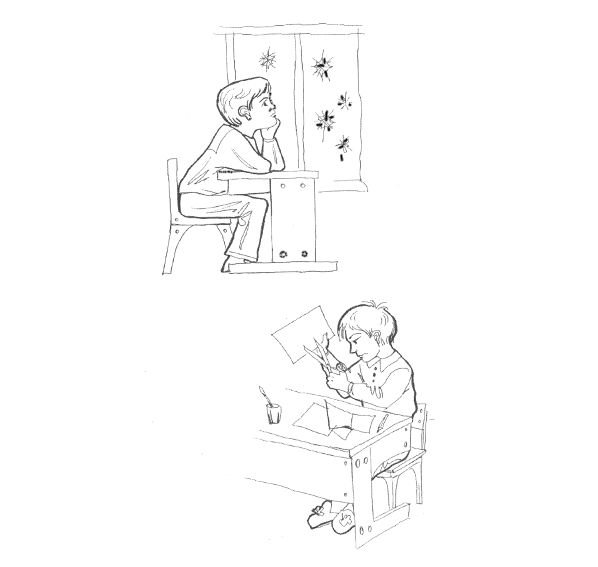 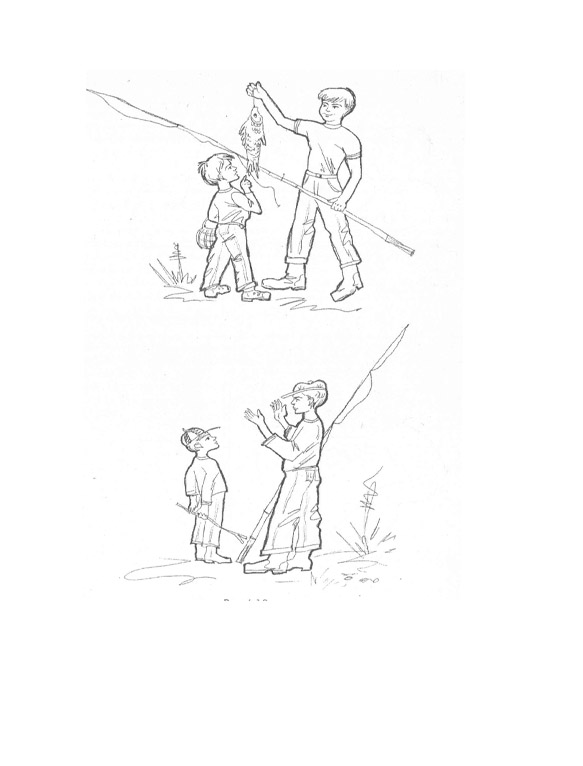 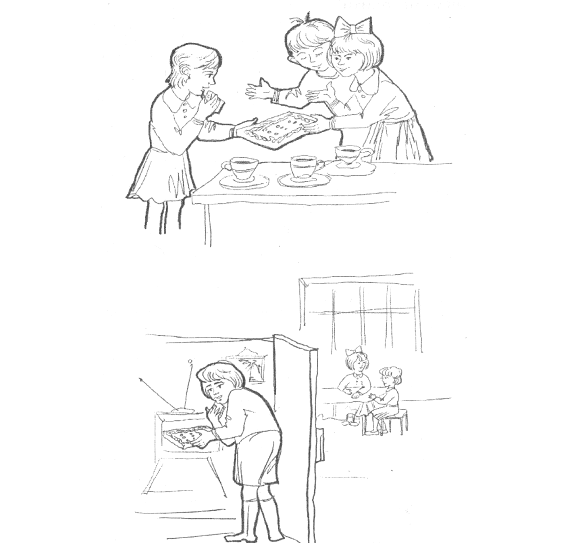 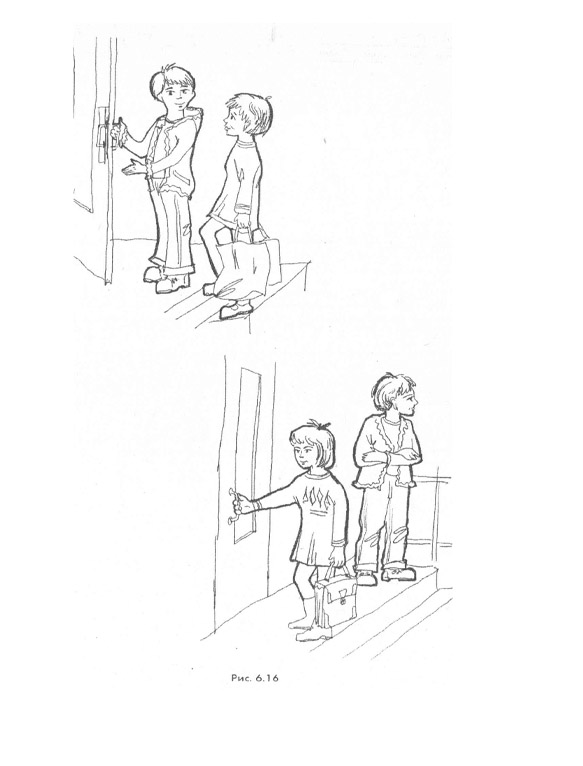 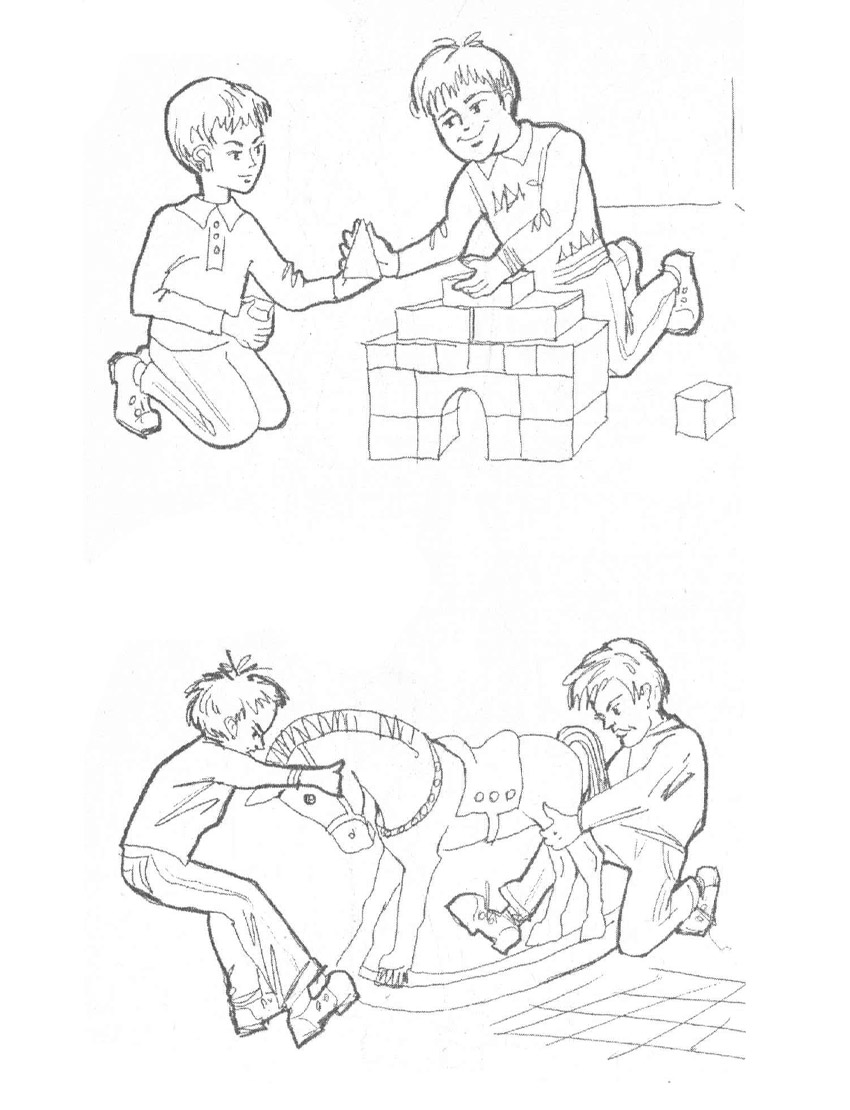 Рассмотрено  на заседании педагогического совета МБОУ ДО «Тазовский районный Дом творчества»Протокол №    от «   » сентября 2023г.Утверждено приказом заместителя директора по УВРМБОУ ДО «Тазовский районный Дом творчества» 			               №     от «   » сентября 2023г.                                                                            _________________А.С. Новоселовой№ п/пНазвание раздела, темыКоличество часовКоличество часовКоличество часовФормы промежуточной аттестации/контроля№ п/пНазвание раздела, темыВсегоТеорияПрактикаФормы промежуточной аттестации/контроля1Вводное занятие. Инструктаж по ТБ и ПБ20.51.5Тестирование 2Изотерапия302283Сказкотерапия121114Игротерапия342325Куклотерапия201196Музыкотерапия60.55.57Песочная терапия60.55.58Домотерапия60.55.59Анимационная терапия60.55.510Танцевально-двигательная терапия1811711Итоговое занятие413Тестирование Итого144144144Год обучения (уровень)Дата начала занятийДата окончания занятийКол-во учебных недельКол-во учебных днейКол-во учебных часовРежим занятий115.09.31.05.36721444 часа в неделю, 2 занятия по 25 - 35 минутФамилия,   имя   ребёнка№Перечень  вопросовОтветы (в баллах)Ответы (в баллах)Ответы (в баллах)Фамилия,   имя   ребёнка№Перечень  вопросовПравильныйответНе во всём правильный ответНеверныйответФамилия,   имя   ребёнка1Какие цвета нужно смешать, чтобы получить оранжевый цвет?Фамилия,   имя   ребёнкафиолетовый цвет?Фамилия,   имя   ребёнка зелёный цвет?Фамилия,   имя   ребёнка2Какие цвета относятся к тёплой гамме?Фамилия,   имя   ребёнка3Какие цвета относятся к холодной гамме?Фамилия,   имя   ребёнка4Что такое симметрия? Какие предметы имеют симметричную форму?Фамилия,   имя   ребёнка5Какие геометрические фигуры ты знаешь?Фамилия,   имя   ребёнка6Какая разница между вертикальным и горизонтальным форматом листа?Фамилия,   имя   ребёнка7С чего лучше начинать рисунок (с мелких деталей или с крупных частей)?Фамилия,   имя   ребёнка№Перечень  вопросовОтветы (в баллах)Ответы (в баллах)Ответы (в баллах)ОценкаФамилия,   имя   ребёнка№Перечень  вопросовПравильныйответНе во всём правильный ответНеверныйответОценкаФамилия,   имя   ребёнка1Назови три основных жанра изобразительного искусства (пейзаж, портрет, натюрморт)Фамилия,   имя   ребёнка2Чем отличается эскиз от композиции?Фамилия,   имя   ребёнка3Какие краски надо смешать на палитре, чтобы получилось грустное настроение?Фамилия,   имя   ребёнка4Какие краски надо смешать на палитре, чтобы получилось весёлое настроение?Уровень художественной выразительноститипКритерии оценкиКритерии оценкиУровень художественной выразительноститипЗамыселРисунокУровень художественной выразительности1Оригинальный, динамика, эмоциональность, художественное обобщениеРазнообразие графических средств выразительности, пропорции, пространство, светотеньУровень художественной выразительности2Показатели для 1 типа, но менее яркиеПоказатели для 1 типа, но менее выраженыУровень фрагментарной выразительности3Показатели 2 типа, но нет уровня художественного обобщенияНет перспективы, не соблюдаются пропорции, схематичность отдельных изображенийУровень фрагментарной выразительности4Замысел оригинальный, основан на наблюдениях, но не предполагает динамики и эмоциональностиМожет хорошо передавать пропорции, пространство, светотеньДохудожественный уровень5Замысел оригинальный, но слабо основан на наблюденияхСхематичность, нет попыток передать пространство и пропорцииДохудожественный уровень6СтереотипныйРепродуктивный